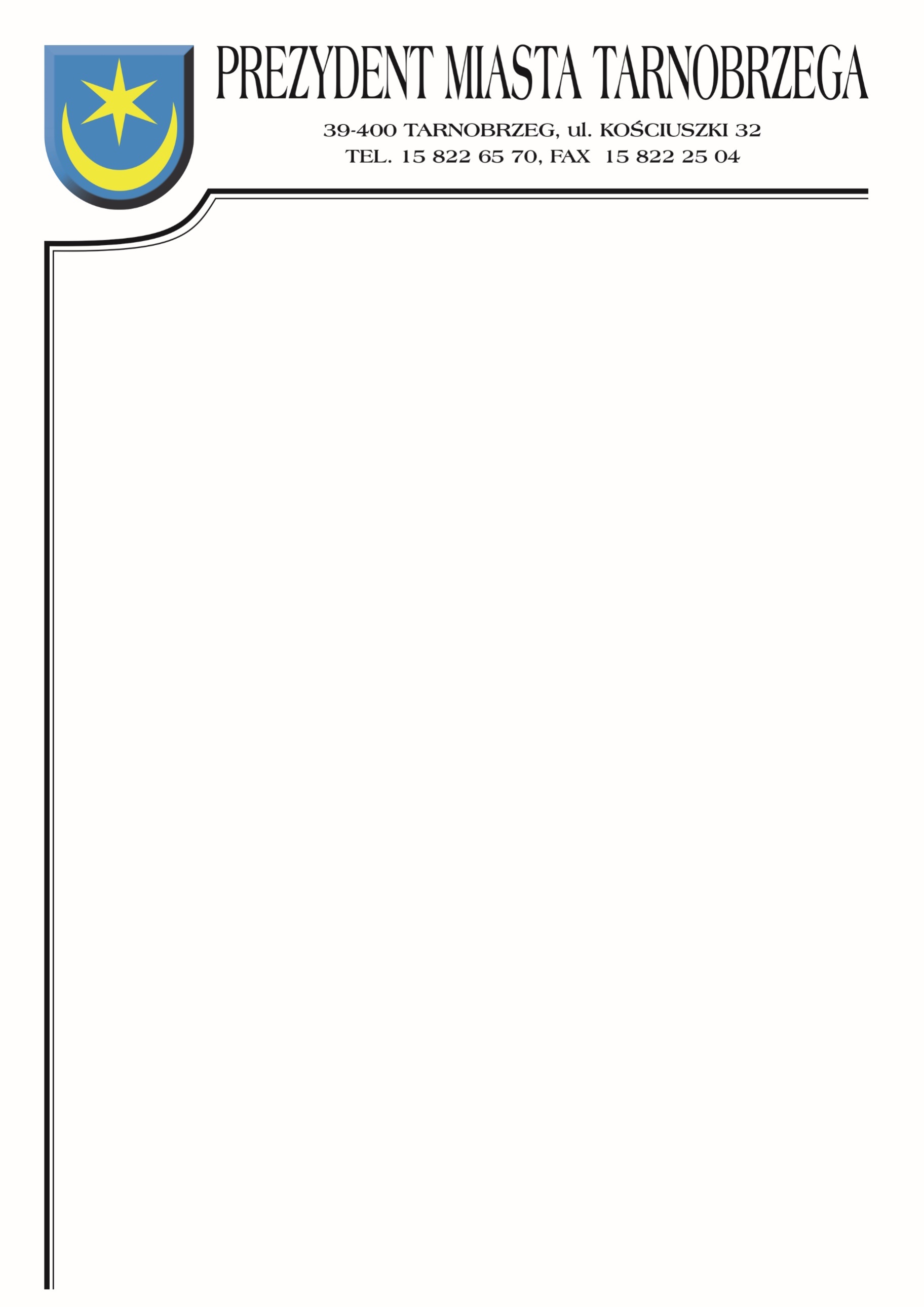 Znak sprawy: BZP-I.271.33.2021		               Tarnobrzeg, dnia 17 grudnia 2021r.INFORMACJE Z OTWARCIA OFERTDotyczy postępowania na wykonanie zadania pn.: Wyłapywanie i opiekę nad zwierzętami bezdomnymi, świadczenie usług lekarsko- weterynaryjnych dla zwierząt wraz z całodobową opieką w przypadku zdarzeń drogowych z udziałem zwierząt, na terenie Miasta Tarnobrzega w 2022r.Działając zgodnie z art. 222 ust. 5 ustawy z dnia 11 września 2019 roku Prawo zamówień publicznych |(t.j. Dz. U. z 2021 r., poz. 1129 ze zm.) Zamawiający informuje, że 
w postępowaniu wpłynęła oferta:Numer ofertyNazwa (firma) i adres wykonawcyCena netto/brutto1Tarnobrzeskie Stowarzyszenie „Chrońmy Zwierzęta”ul. Kanadyjska 1039-400 Tarnobrzeg304 750,00 zł304 750,00 zł